«Волшебный песок», «Художественное конструирование» 18.03.2016 года в рамках проекта "Умные каникулы" дети побывали в гостях в МДОУ "Детский сад № 101".  Ребята познакомились с «волшебным песком» и  с огромным удовольствием рисовали песком на морскую тему, были «аквалангистами», путешествовали по острову. Затем детям предложили художественное конструирование; на фланелеграфе составить узор платка. Все ребята отлично справились с заданием.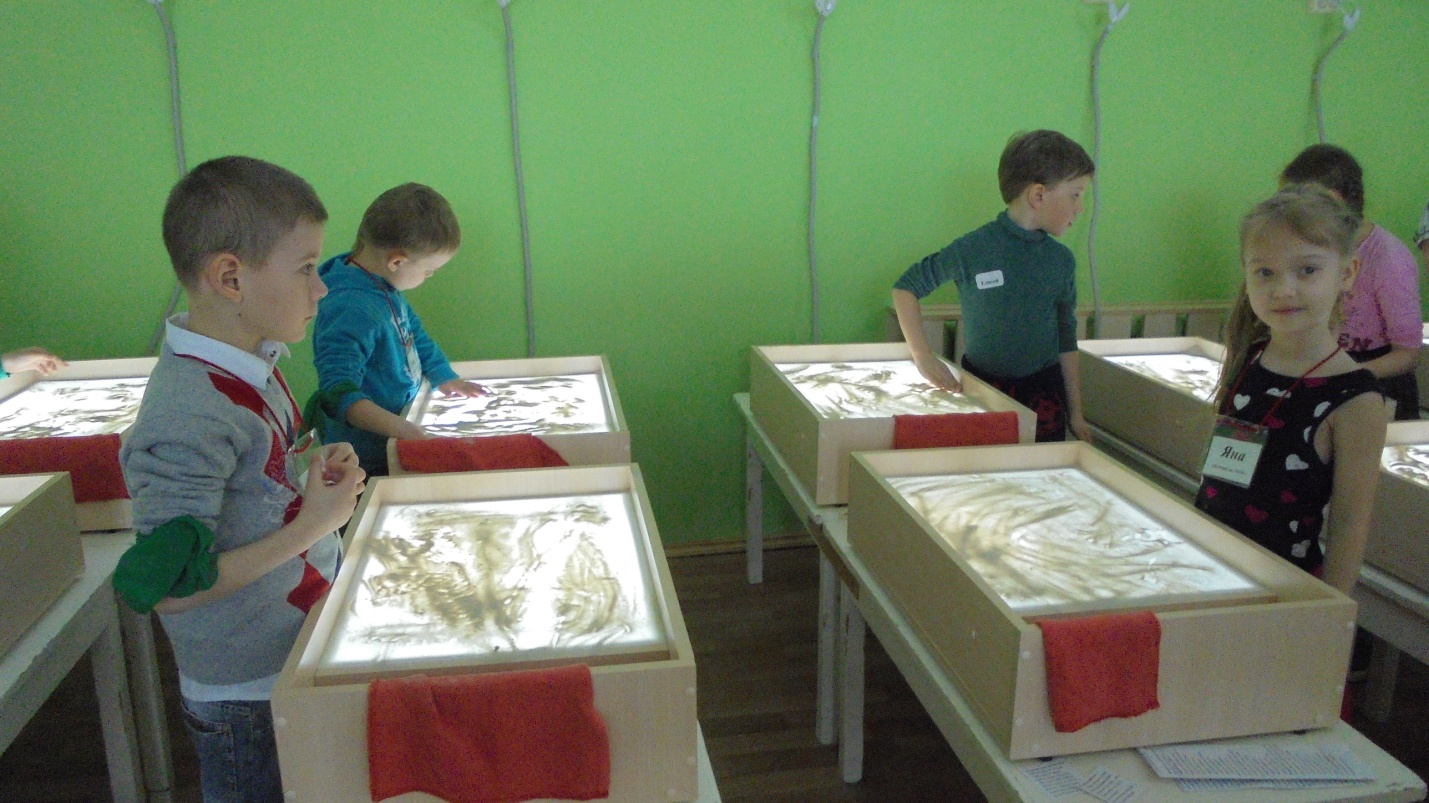 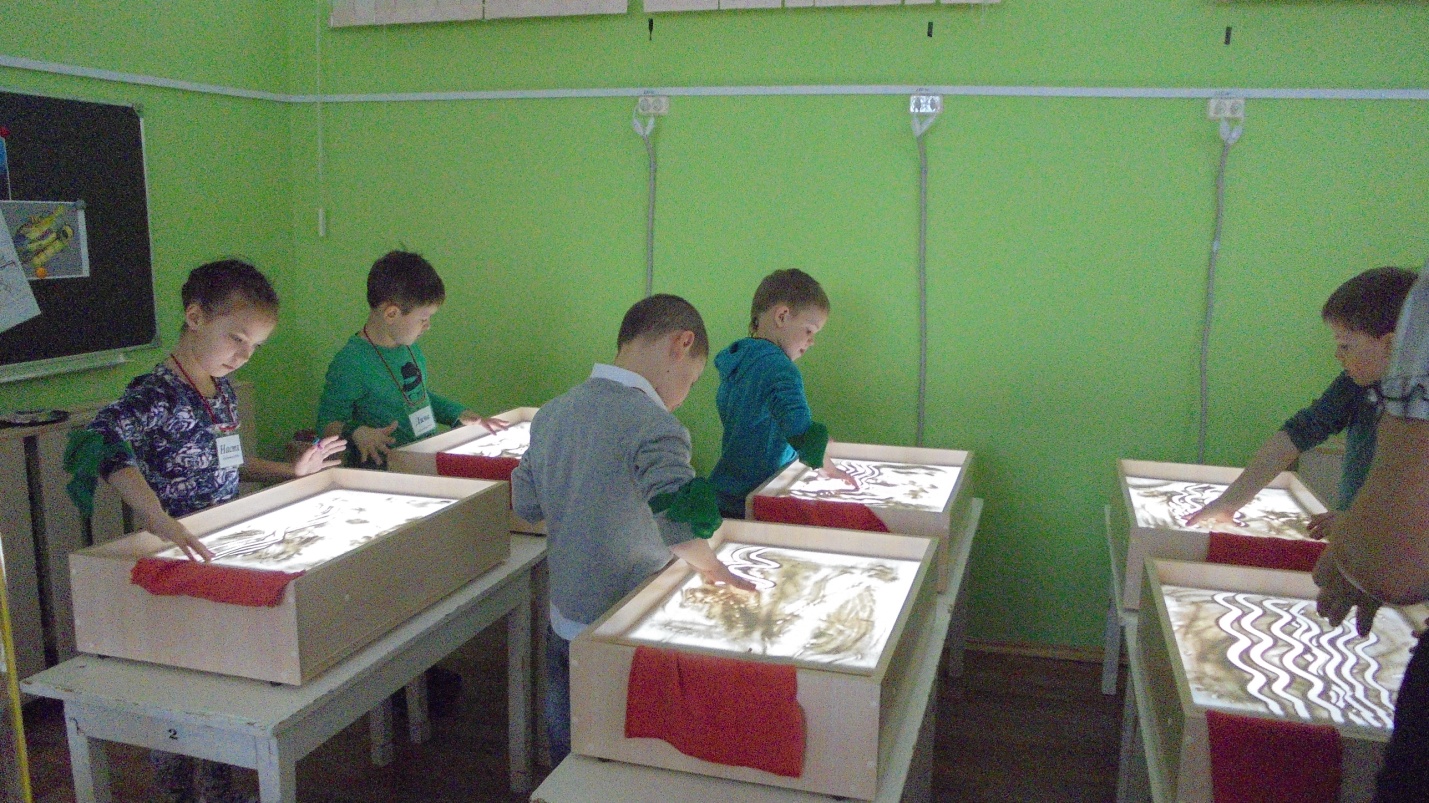 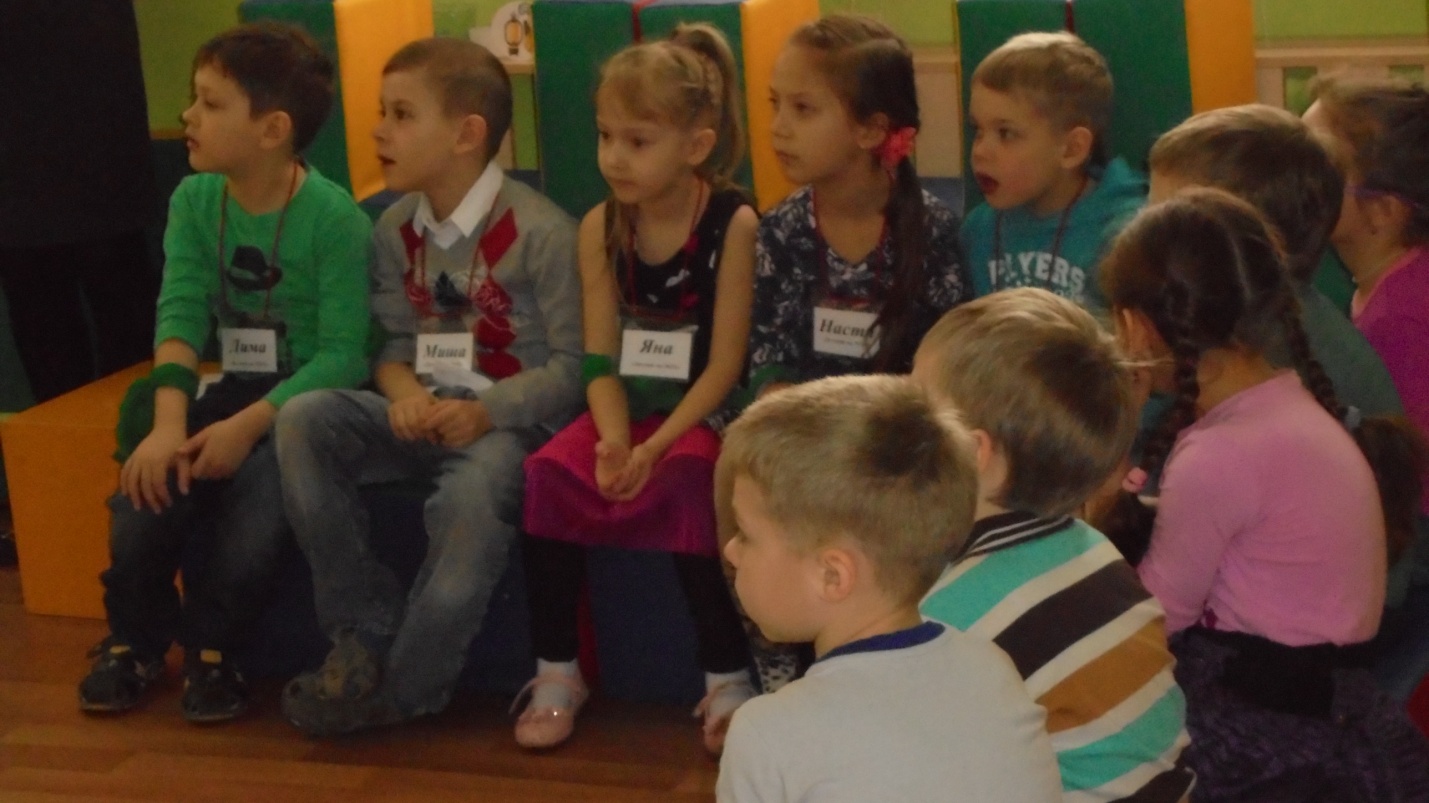 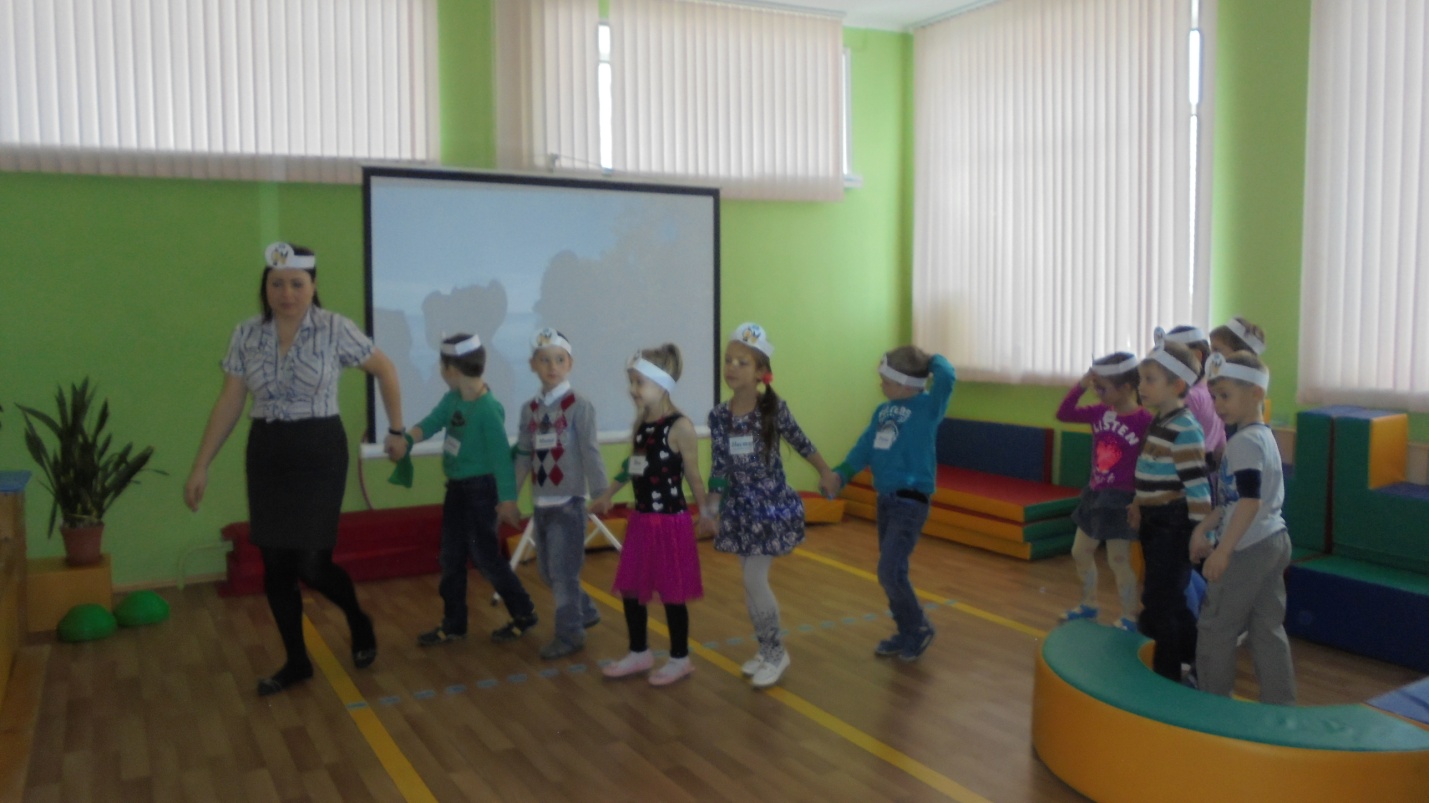 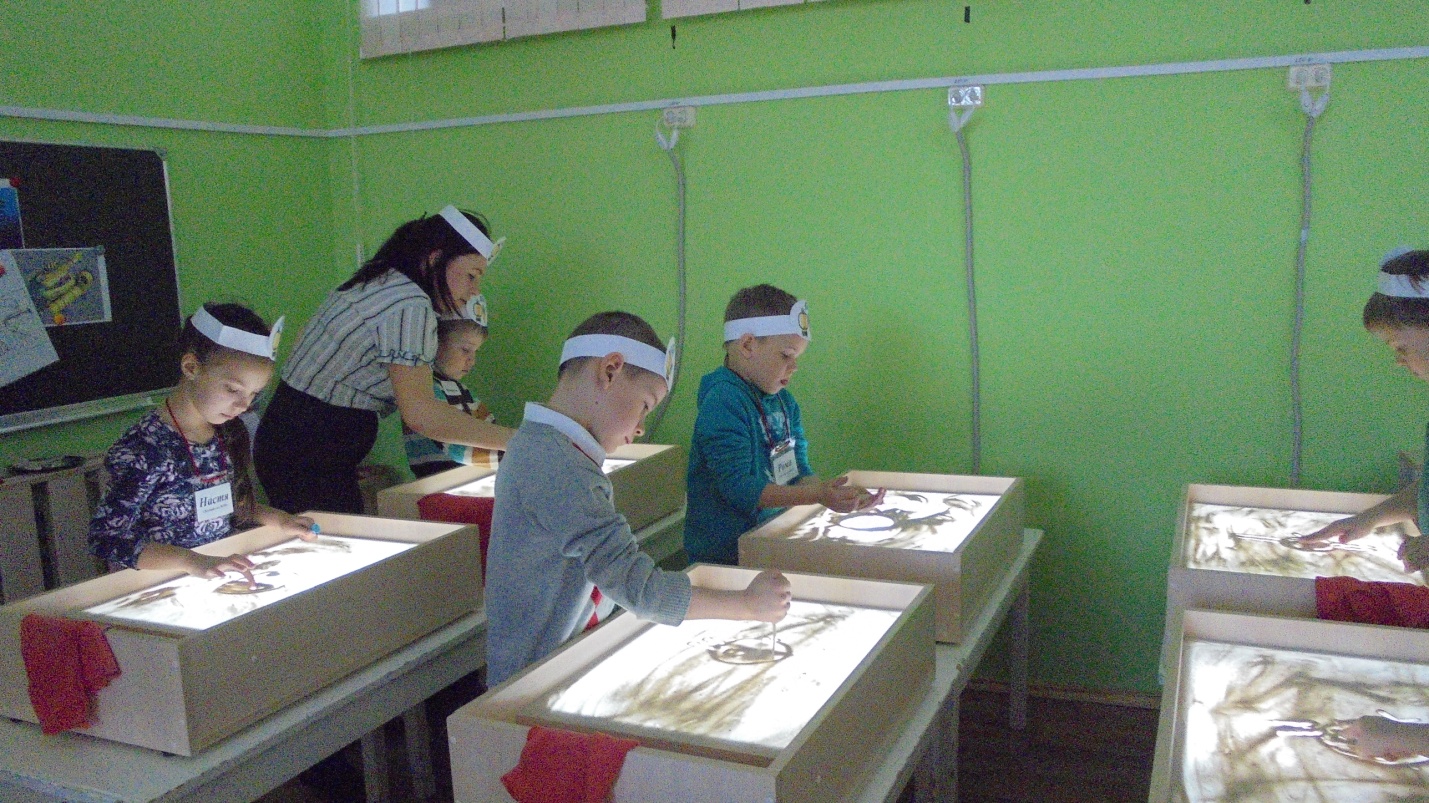 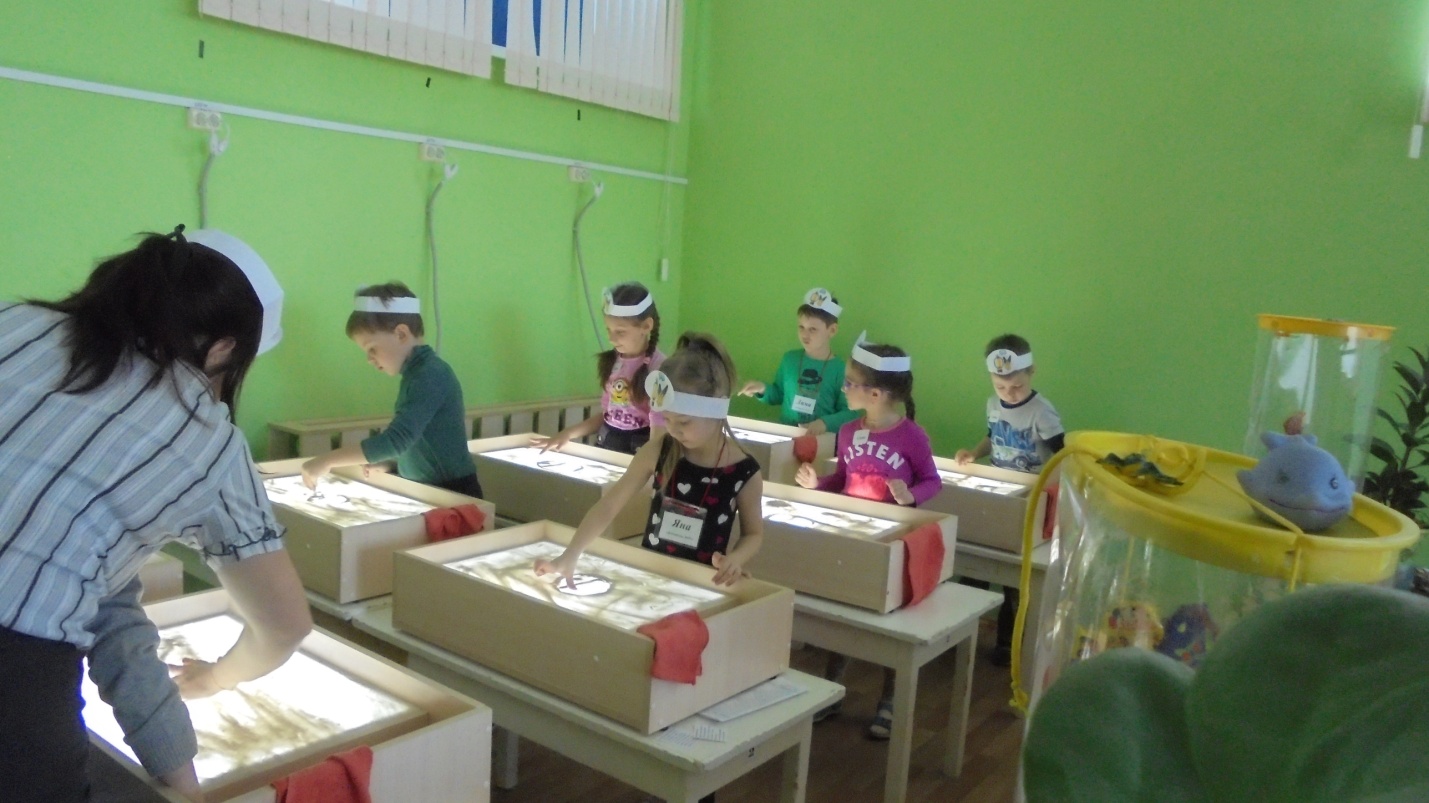 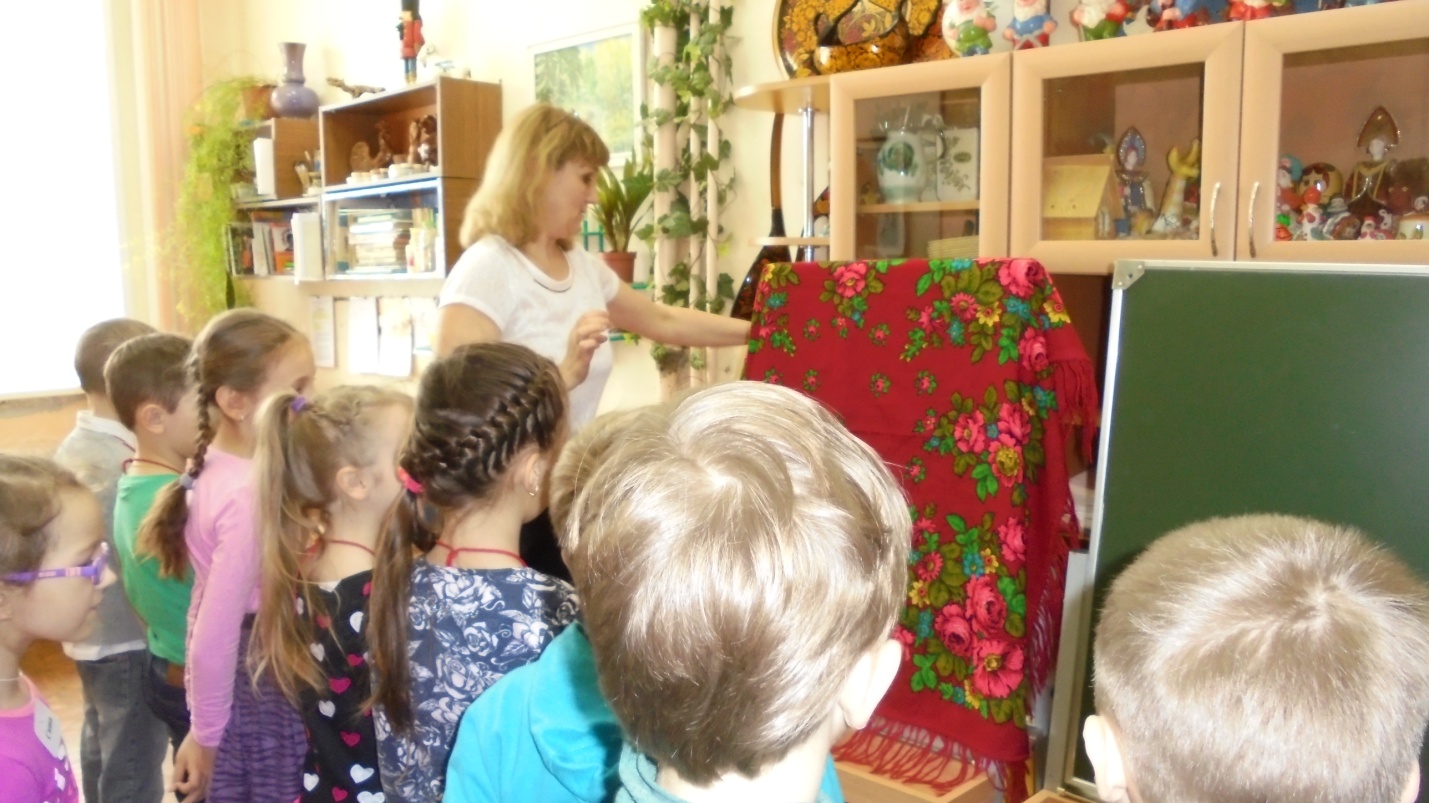 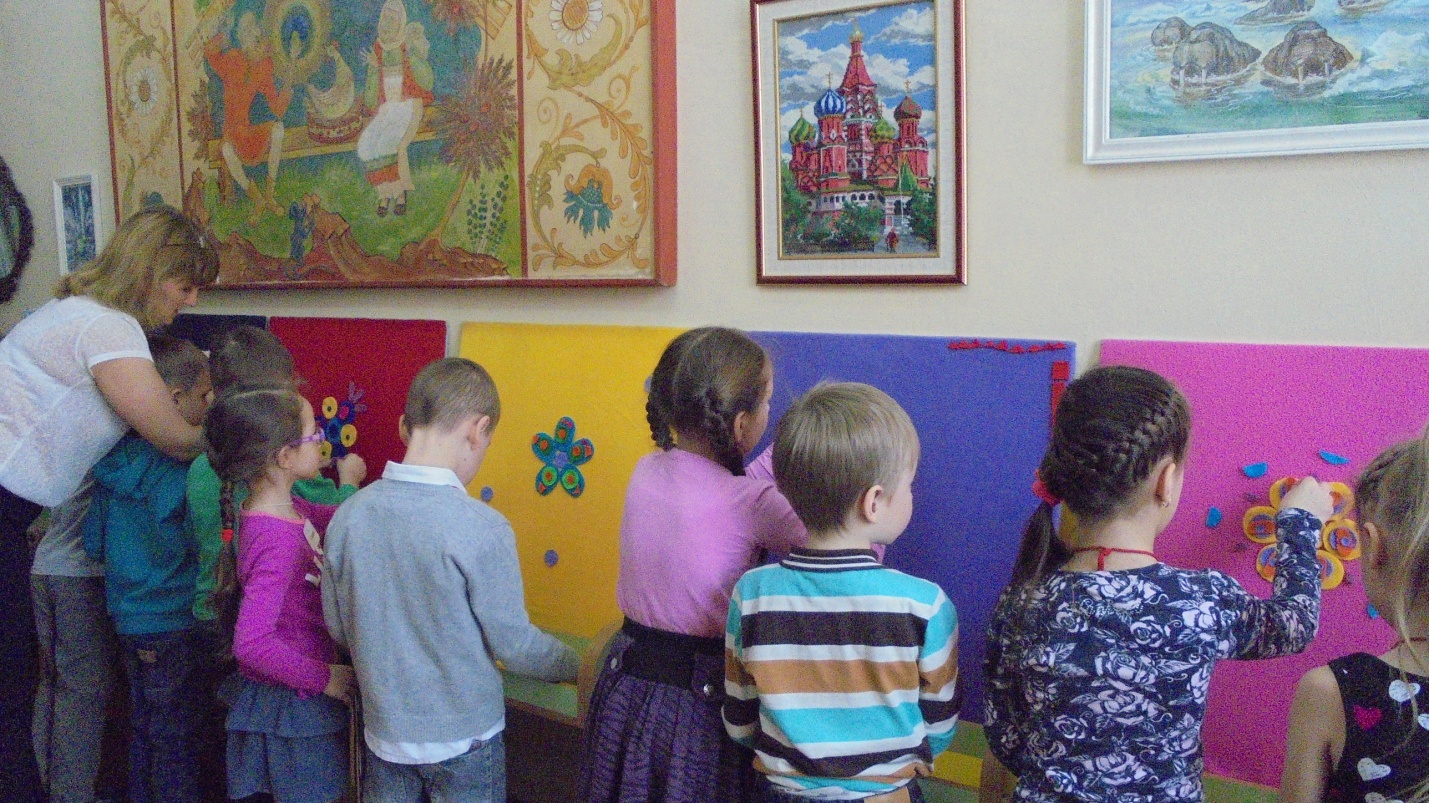 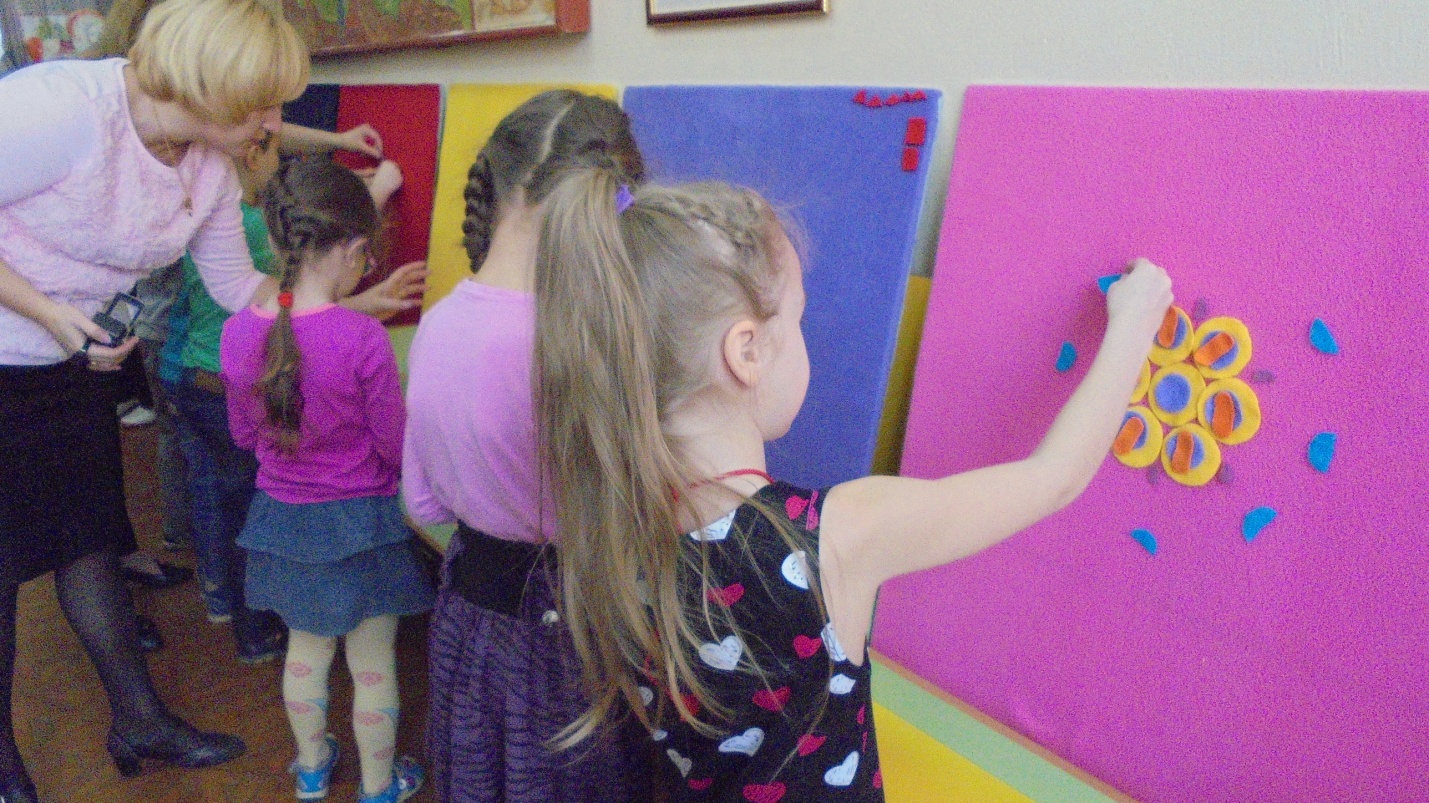 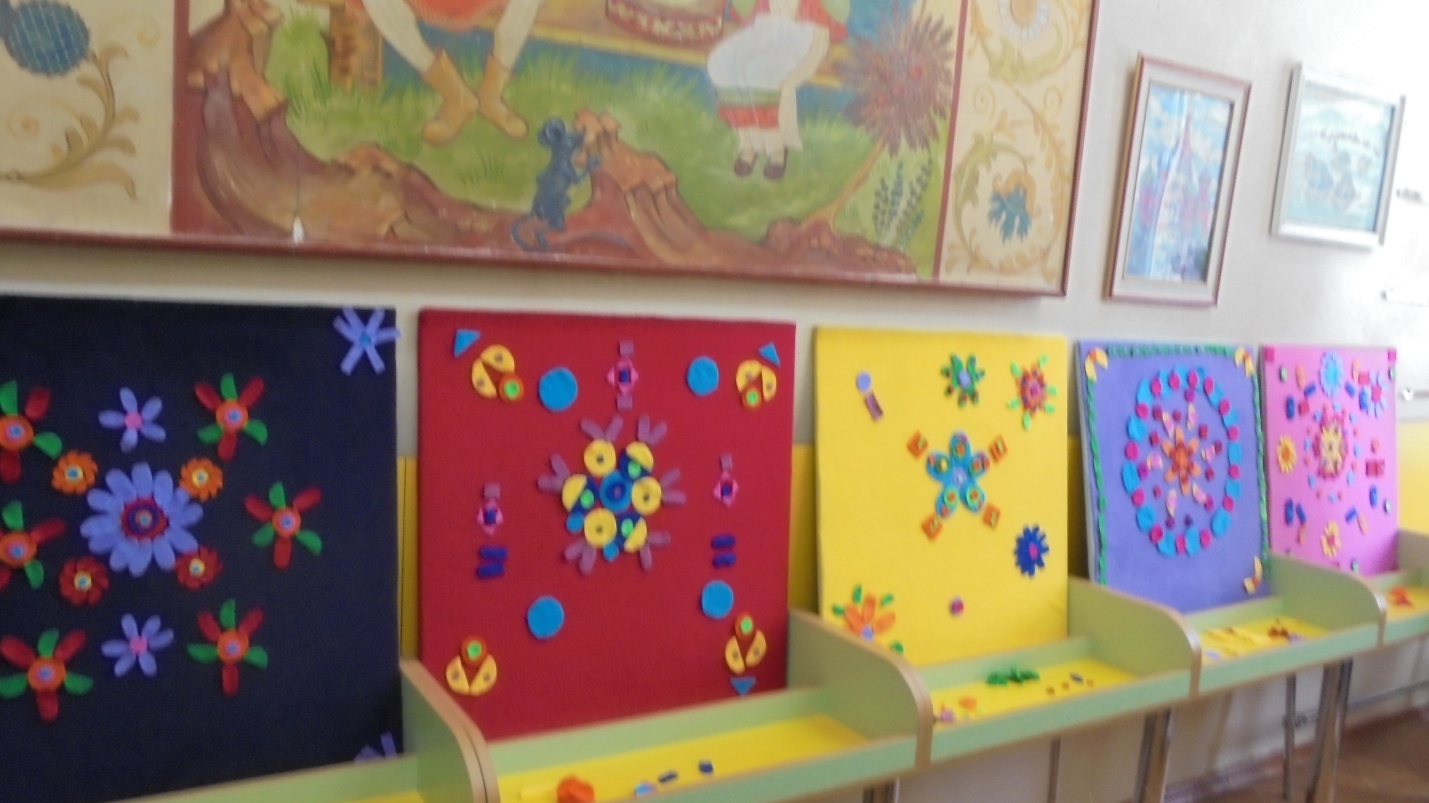 